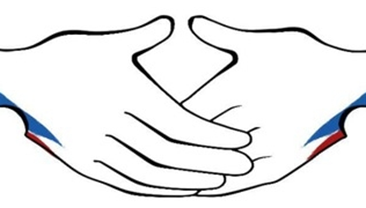 Отчёт работы  «Школа педагогического мастерства» ДГО2022 – 2023 учебный год№МероприятиеУровень мероприятияСрокиСеминар «Организация подготовки ОО к федеральному мониторингу реализации целевой модели наставничества в соответствии с методическими рекомендациями Министерства просвещения РФ»  (МБОУ «СОШ № 2» Недоводиева Г.В., МБОУ «СОШ № 3») региональный22.08.2022 г.Всероссийские олимпиады школьников по математике,  4 классымуниципальныйсентябрьВсероссийские олимпиады школьников по русскому языку,  4 классымуниципальныйсентябрьМежведомственный проект «Учебный день в библиотеке» («Лицей» Семененко Н.К.)муниципальныйсентябрь-май 2022-2023 гРегиональные сетевые проекты (Ракушка  Добра)региональныйсентябрь-март 2022-2023г.г.Конкурс «Педагогический дебют – 2022»  (МБОУ «СОШ № 2 Козина Я.П., «Лицей» Шапокова П.В.)муниципальныйоктябрь 2022 г.Региональный конкурс «Педагогический дебют – 2022» (МБОУ «СОШ № 2» Козина Я.П.- участие)региональныйоктябрь 2022 г.Семинар «Сетевое взаимодействие как эффективная форма реализации горизонтального обучения в контексте становления региональной целевой модели наставничества»региональный26.10.2022 г.Семинар «Региональный конкурс наставнических практик «Формула успеха»  как ресурс выявления и диссеминации инновационного опыта.региональный18.11.2022«Педагогический дебют-2022» Конкурс проводился в номинация «Молодой учитель» учитель истории Якубов А. В. (МБОУ «СОШ № 6»), учителя начальных классов: Фаринюк О.В. (МБОУ «СОШ № 6»), Анкудимова А.П. (МБОУ «СОШ № 3»), Олемская А.О. (МБОУ «СОШ № 2»), Козина Я.П. (МБОУ «СОШ № 2»), Перееденко А.А. («Лицей»).  муниципальныйдекабрь 2022 г.Региональный конкурс «Формула успеха» (МБОУ «СОШ № 2» Недоводиева Г.В.)региональный26.12.2022 г.Региональный конкурс  практик наставничества «Формула успеха – 2023»региональныйдекабрь-январьВебинар «Обобщение опыта наставников Приморского края: итоги регионального конкурса»региональныйянварь 2023Краевой Фестиваль «Педагогический десант»- 2023региональный21.01.2023 г.Краевой Фестиваль наставнических практик- 2023региональный17.02.2023 г.Конференция: «Открытая школа наставничества: Мой первый педагогический проект «Культурно-историческое наследие города Дальнереченска» (МБОУ «СОШ № 3» Анкудимова А. П. и «Лицей» Семененко Н.К.)региональный28.02. 2023 г.Открытый урок по теме: «Азбука финансовой грамотности» ( МБОУ «СОШ № 12» Лапина Т. В.)муниципальный14.03.2023 гМежмуниципальный слет рабочей молодежи северных территорий Приморского края в г. Дальнереченск«Приморье – территория молодых профессионалов» (выступление МБОУ «СОШ № 2» Козина Я.П.)региональный17.03.2023 г.Семинар «Результаты участия образовательных организаций  в федеральном мониторинге реализации Целевой модели наставничества»региональный28.03 2023 г.Краевая научно - практическая конференция «Старт в профессию» («Лицей» Семененко Н.К.)региональный27.04.2023 г.Размещение практики в региональном банке наставнических практикрегиональныйв течение года